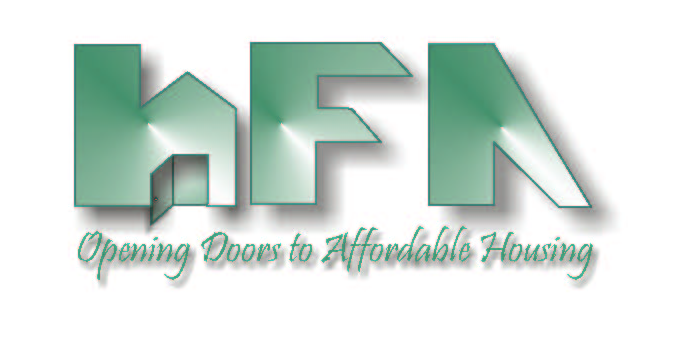 HOUSING FINANCE AUTHORITYBoard Members:						c/o Mary Helen Farris, Esq.	    							Hillsborough County Attorney's OfficeDavid A. Hollis, Chairman					601 East Kennedy Blvd., 27th Floor Edward A. Busansky, Vice Chairman			Tampa, FL 33602Frank D. DeBose, Secretary				www.hillsboroughcountyhfa.orgMercedes B. DiMaio, Emeritus					Harry S. HedgesMichael F. Kelley Debra F. KoehlerDATE:		July 7, 2020TO:		Board of Directors		Housing Finance Authority of FROM:	Mark Hendrickson SUBJECT:	Agenda, July 15, 2020 Meeting of the Housing Finance Authority of Hillsborough County Board of DirectorsLocation:	TELEPHONIC MEETING     				Call-in number: 	866.569.3761				Passcode: 		8537016177Enclosed is the Housing Finance Authority (HFA) Agenda for the Board meeting scheduled for Wednesday, July 8, 2020 at 12:30 p.m. Please call Mark Hendrickson at (850) 671-5601, if you have any questions.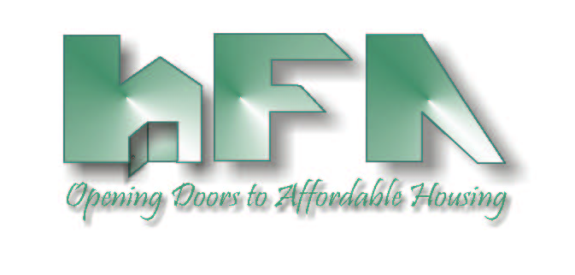 HOUSING FINANCE AUTHORITY OF HILLSBOROUGH COUNTYAGENDA9:30 a.m. Wednesday, July 15, 2020               		                                               Telephonic     12:30 P.M.: CALL TO ORDER, ROLL CALL & PLEDGE OF ALLEGIANCESTATEMENT	Welcome to a Board Meeting of the Housing Finance Authority of Hillsborough County.  All meetings of the Authority are open to the public. Anyone who might wish to appeal any decision made by the Authority regarding any matter considered at the meeting is hereby advised that they will need a record of the proceedings, and for such purpose, they may need to assure that a verbatim record of the proceedings is made which will include the testimony and the evidence upon which such appeal is to be based.  When addressing the Authority, please state your name and address and speak clearly.PUBLIC COMMENTSSpeakers must provide their contact information and topic of their concern/presentation.Each individual is limited to a maximum of 3 minutes.UPDATE ON COUNTY-CITY AGREEMENT ON 9% HOUSING CREDITSDraft AgreementCity ResponseRecommendations